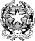 Consiglio Notariledei Distretti Riuniti di Cosenza, Rossano, Castrovillari e PaolaPiazza Matteotti n. 31 - Cosenza 87100Tel/fax 0984/791575E-mail: consigliocosenza@notariato.itPEC: cnd.cosenza@postacertificata.notariato.itwww.consiglionotarilecosenza.itLa Tassa  annuale  dovuta dai Notai iscritti a Ruolo viene pagata in due soluzioni con scadenza:31 marzo e  30 settembre di ogni anno.La Tassa di iscrizione dei Notai di prima nomina viene pagata all’atto dell’iscrizione del Notaio presso il Distretto di appartenenza.La Tassa per l’iscrizione dei praticanti Notai che si iscrivono al relativo Registro viene pagata al momento della presentazione della domanda d’Iscrizione al Registro Praticanti Notai